Supplemental Figure 1Sociodemographic Differences in Social Connection During COVID-19Supplemental Table 1Logistic Regressions Predicting Increased Loneliness During the COVID-19 Pandemic (N=3,804)Note. Estimates are weighted. Supplemental Table 2Logistic Regressions Predicting Increased Loneliness During the COVID-19 Pandemic (N=3,804)Note. Estimates are weighted. A series of separate models were examined for each indicator, with controlling for sociodemographic covariates (not shown for simplicity).Supplemental Figure 2The Effects of Changes in Social Connection on Increased LonelinessNote. The models examined each variable separately, controlling for sociodemographic factors Supplemental Table 3Logistic Regressions Predicting Increased Loneliness During the COVID-19 Pandemic by Previous Loneliness GroupsNote. Estimates are weighted. A series of separate models were examined by the groups, with controlling for sociodemographic covariates (not shown for simplicity). The scores for previous loneliness were obtained from the respondents’ response in the prior wave (2016), those with the score of 6 or higher were categorized as ‘lonely.’ Structural aspect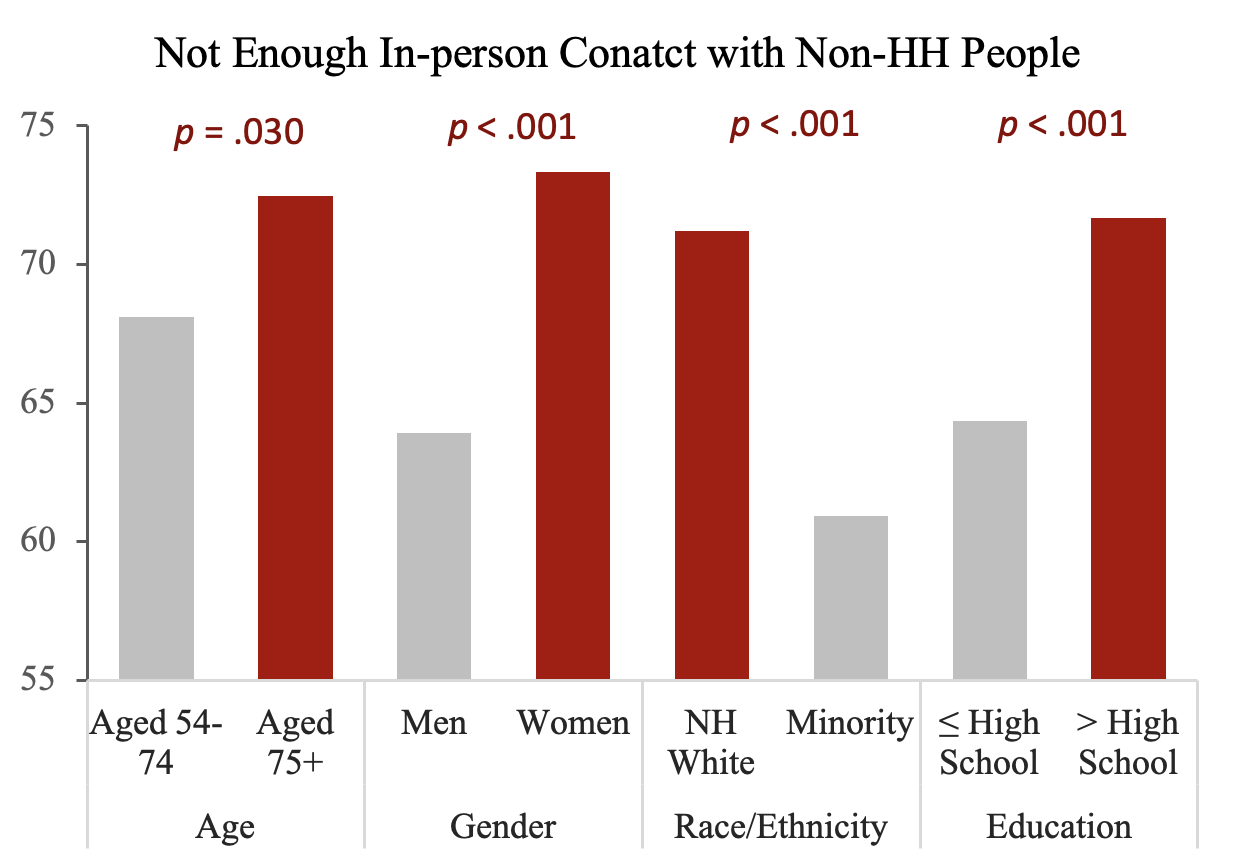 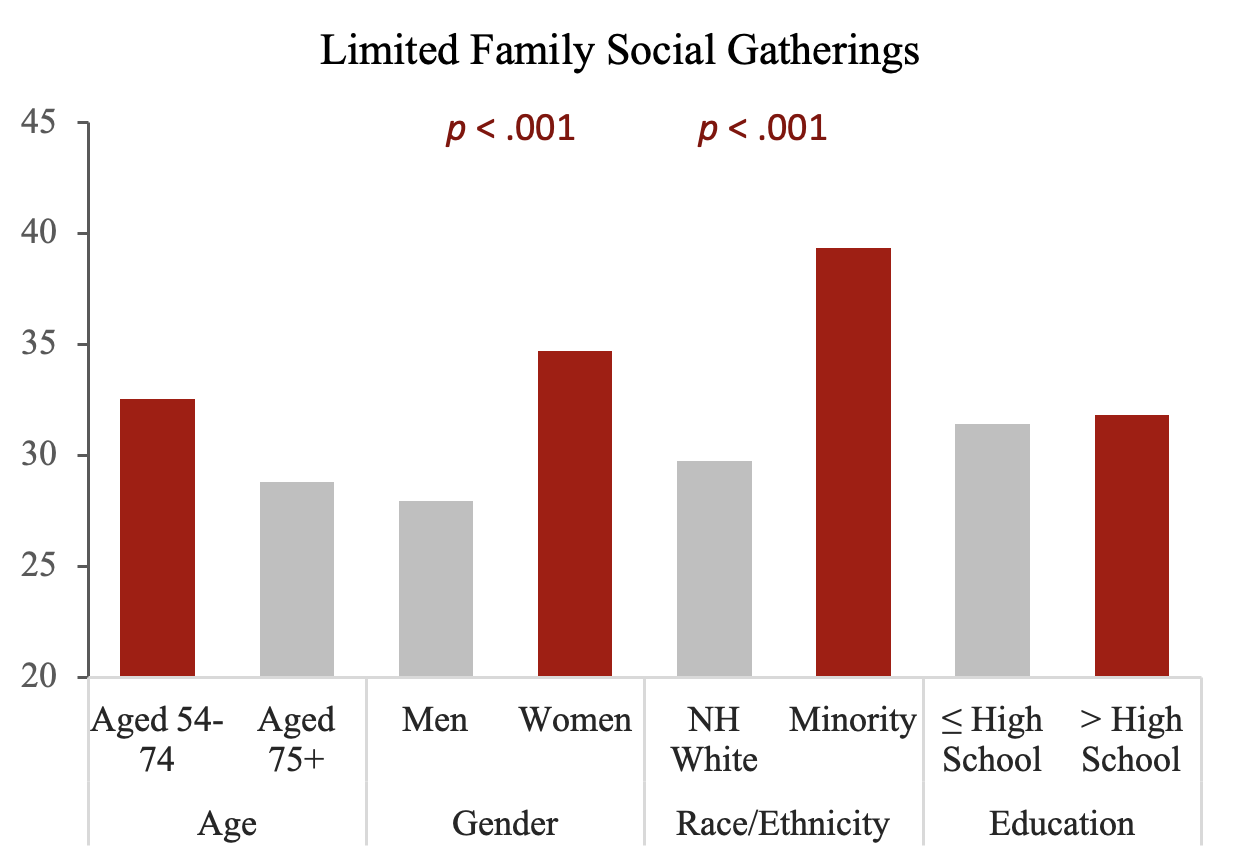 Functional aspect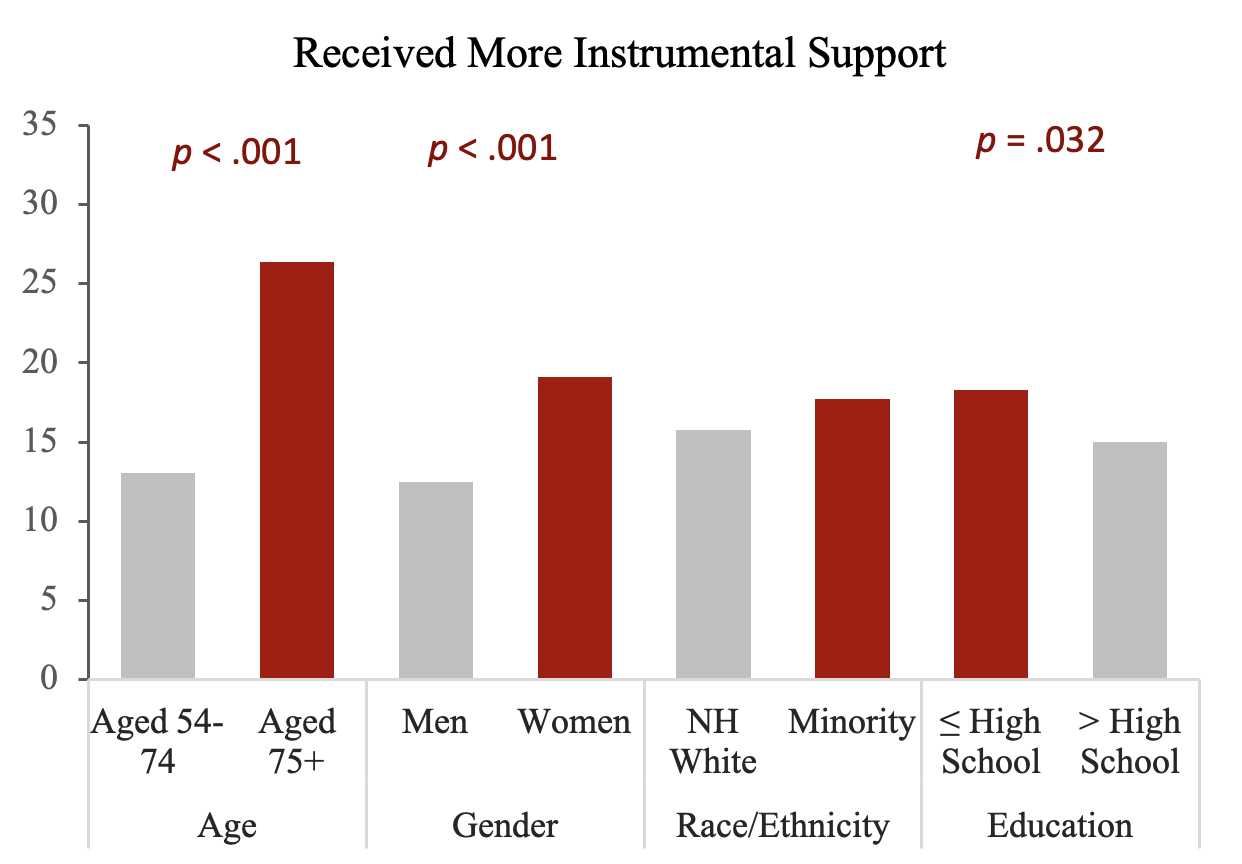 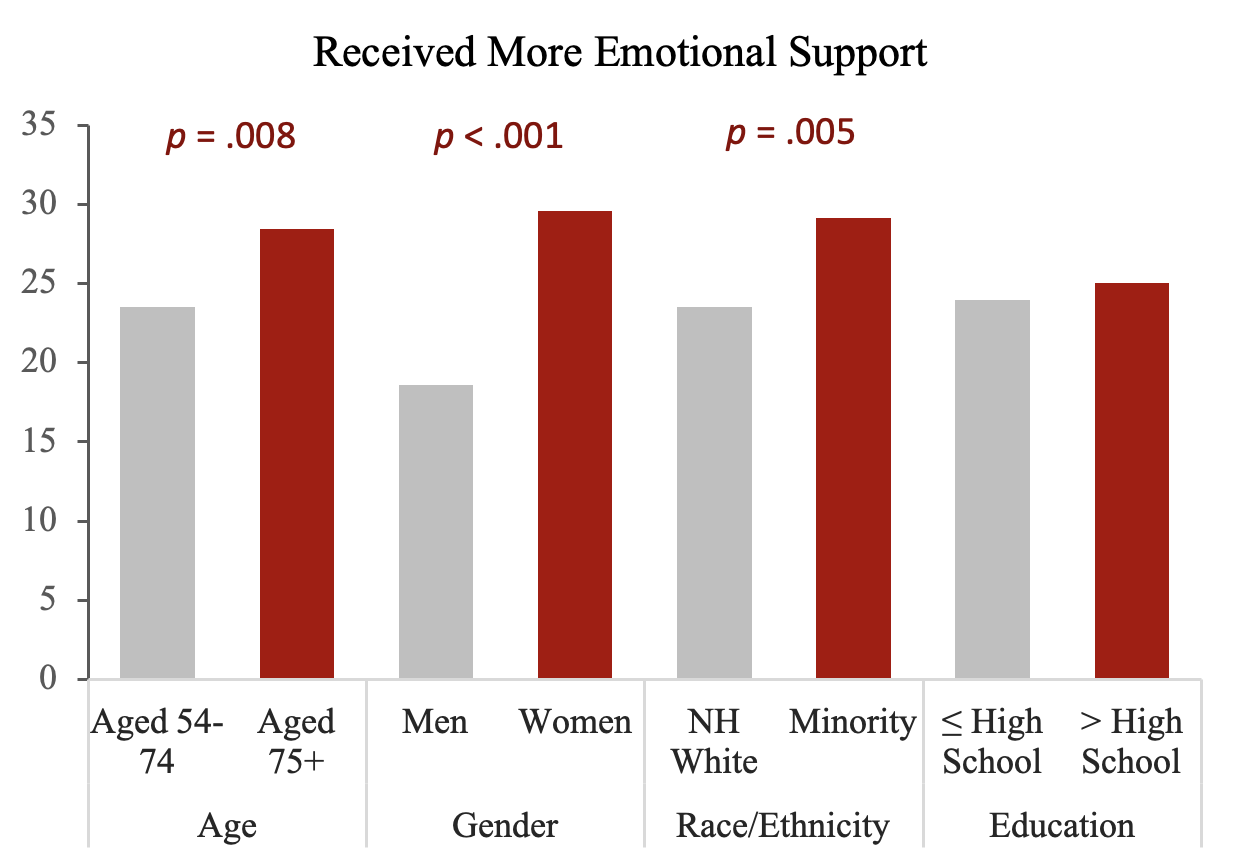 Quality aspect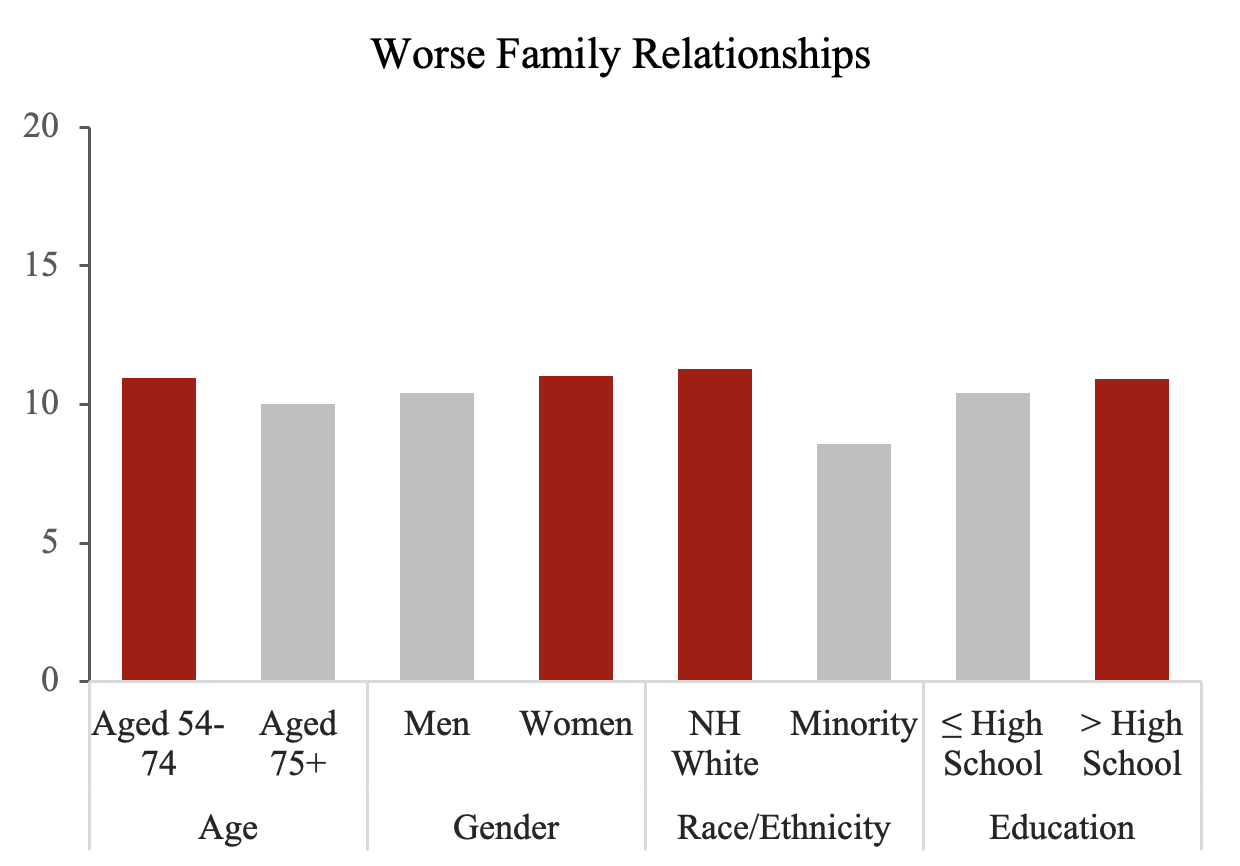 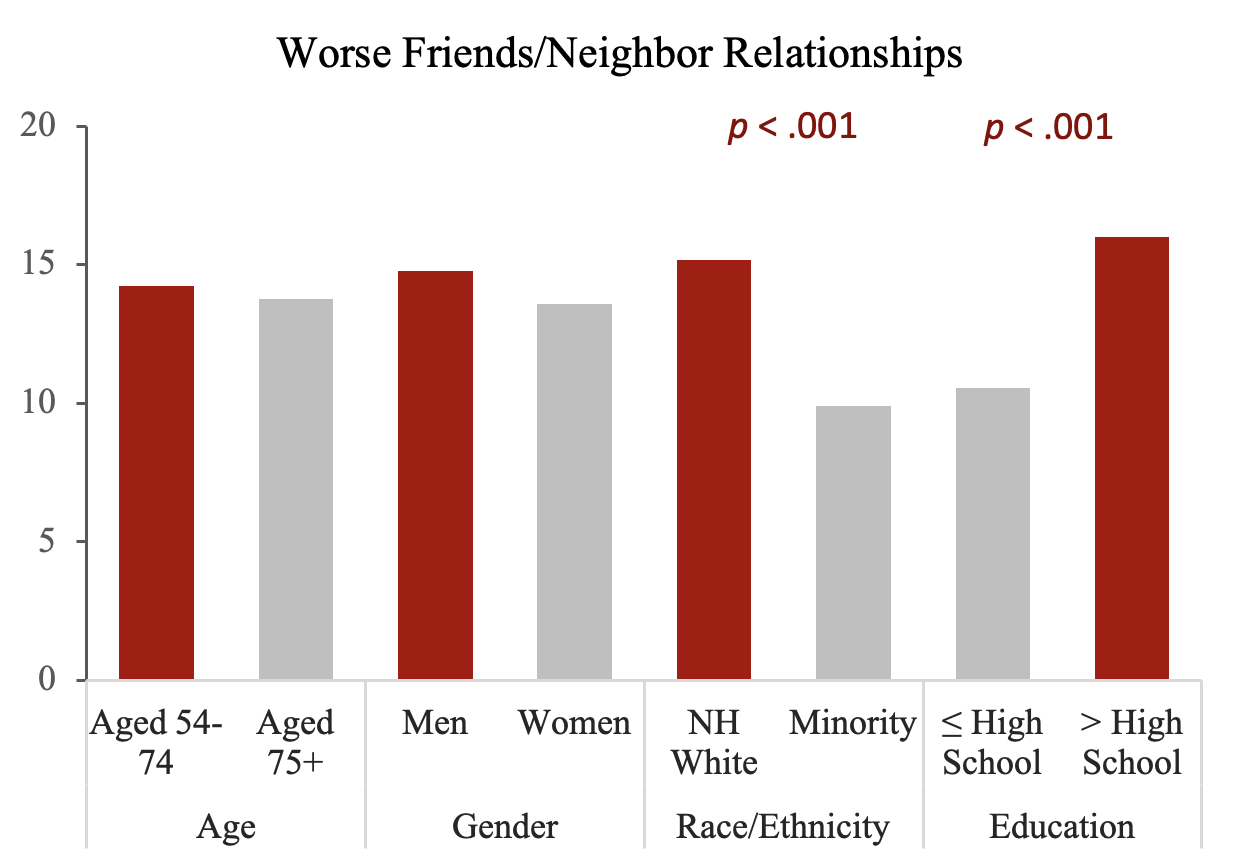 OR95% CIpSociodemographic factorsAged 75+ (ref: Aged 54−74)0.75 (0.60,0.95).019Women1.55 (1.23,1.94)<.001Racial/ethnic minority (ref: Non-Hispanic White)0.70 (0.54,0.91).006Education of some college or above (ref: High school or less)1.30 (1.05,1.61).017    Marital status (ref: Married/partnered)        Separated/divorced1.44 (1.09,1.90).011       Widowed1.40 (1.04,1.87).025       Never married0.99(0.60,1.61).957Changes in social connection during COVID-19    Structural aspectNumber of limited family social gatherings (range: 0−5)1.06(0.98,1.14).120Not enough in-person contact with people outside household 10.07(6.88,14.74)<.001    Functional aspectReceived instrumental support from anyone (ref: No changes)Not needed1.31 (0.95,1.80).095Less often0.85(0.42,1.73).646More often1.42 (0.99,2.04).053Received emotional support from anyone (ref: No changes)Not needed0.88(0.66,1.16).355Less often2.28 (1.13,4.59).021More often2.00(1.53,2.61)<.001    Quality aspectWorse quality of relationships with family members1.69 (1.23,2.32).001    Worse quality of relationships with friends/neighbors1.44(1.09,1.91).012OR95% CIp    Structural aspectNumber of limited family social gatherings (range: 0−5)1.23 (1.16,1.31)<.001Not enough in-person contact with people outside household 12.67 (8.78,18.27)<.001    Functional aspectReceived instrumental support from anyone (ref: No changes)Not needed1.03(0.78,1.36).829Less often1.29(0.66,2.53).464More often1.87 (1.35,2.57)<.001Received emotional support from anyone (ref: No changes)Not needed0.68 (0.54,0.87).002Less often2.33 (1.29,4.22).005More often2.41 (1.88,3.09)<.001    Quality aspectWorse quality of relationships with family members2.61 (1.99,3.43)<.001    Worse quality of relationships with friends/neighbors2.33(1.81,2.99)<.001Structural aspectFunctional aspectQuality aspectPreviouslyNot Lonely(n = 2,375)PreviouslyNot Lonely(n = 2,375)PreviouslyNot Lonely(n = 2,375)PreviouslyLonely 
(n = 696)PreviouslyLonely 
(n = 696)PreviouslyLonely 
(n = 696)OR95% CIpOR95% CIpLonely the same, more, or less often than before COVID-19?    Structural aspectNumber of limited family social gatherings (range: 0−5)1.07(0.97,1.18).1961.07(0.92,1.26).385Not enough in-person contact with people outside household 7.68 (4.78,12.35)<.001 20.14 (6.26,64.86)<.001    Functional aspectReceived instrumental support from anyone (ref: No changes)Not needed1.48(0.98,2.23).0621.75(0.89,3.45).104Less often0.98(0.33,2.87).9711.06(0.30,3.69).926More often1.86 (1.17,2.96).0091.77(0.83,3.74).137Received emotional support from anyone (ref: No changes)Not needed0.79(0.55,1.13).1950.84(0.45,1.57).582Less often2.12(0.85,5.28).1061.88(0.52,6.77).333More often1.80 (1.29,2.52)<.0012.03 *(1.10,3.74).024    Quality aspectWorse quality of relationships with family members1.88 (1.22,2.90).0041.71(0.95,3.08).076    Worse quality of relationships with friends/neighbors1.04(0.72,1.49).8372.70 (1.43,5.10).002